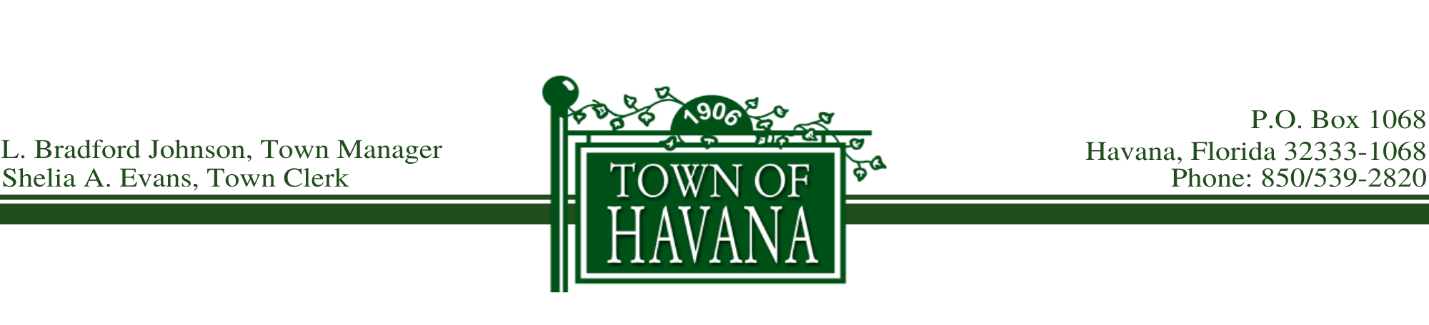  AGENDA HAVANA TOWN COUNCIL MEETINGDecember 15, 2020    6:00 PMCall to OrderInvocationPledge of AllegianceApproval of Minutes –November  17, 2020 Regular Council MeetingRecognition of Visitors	(Limit comments to 3 minutes)Old BusinessNew Business:Presentation, Southside Residents CommitteeRequest to Approve Special Events Permit, Blessing of Hope Empowerment Outreach, Food Giveaway, December 19, 2020Request to Approve Special Events Permit, Less Fortunate Foundation, Food and Toys Giveaway, December 24, 2020Request to Approve the Demand Star Service Agreement  Report of the Town ManagerRecognition of Each CouncilApproval of Bills for Payment Motion to Adjourn